SỞ GIÁO DỤC & ĐÀO TẠO HÀ NỘITRƯỜNG THPT THƯỢNG CÁT------------------------------PHIẾU BÀI TẬP MÔN TOÁN KHỐI 11 TUẦN TỪ 6/4 - 11/4, năm học 2019 -2020(Nội dung: Giới hạn hàm số tiết 1, tiết 2, Đường thẳng vuông góc với mặt phẳng tiết 1)I/ PHẦN TRẮC NGHIỆM (30 câu)Câu 1: Cho x0 thuộc khoảng K, hàm số y = f(x) xác định trên K hoặc K\{x0}. Hàm số f(x) được gọilà có giới hạn L khix  x0nếuTồn tại dãy số (xn) sao choxn  x0thỏaf  xn   L .Mọi tại dãy số (xn) ta đều cóf  xn   L .mọi dãy số (xn) sao chox  K \ x , n  N *và xn x0ta đều cóf  xn  L .tồn tại dãy số (xn) sao chox  K \ x , n  N * vàxn  x0ta đều cóf  xn  L .Câu 2: Cholimx x0f  x  a, lim g  x  b (với a, b là hằng số ). Chọn kết luận sai?x x0lim  f  x  g  x  a  bxx0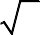 lim  f  x.g  x  abxx0lim f  x a	D.lim	xx0   g  x	bx x0Câu 3: Tínhlim x2  3x  4 ?x2A. 1.	B. 0 .	C. 4 .	D. 6 .x2  x  2Câu 4: Giá trị củalimx1x3  x2bằng:A.  .	B. 0.	C. 3 .	D. 2.3x2  5x  2Câu 5: Kết quả của limx1x 1	làA. 1	B. 13a	aC. -1	D. 52	2Câu 6: Biết limx1x2 1	vớib	blà phân số tối giản. Tính giá trị biểu thức T  ab ?A. T  580B. T  145xm  xnC. T  25*D. T  148Câu 7: Tính giới hạnlimx1x 1m, n  N, ta được kết quảA.  m  n	B. m  n .	C. m .	D. n .Câu 8: Cho hàm sốf (x)  x  3 khi x  1. Khẳng định nào đúng?A. lim f (x)  lim(2x 1)	B. lim f (x)  lim(2x 1)x1x1x1x1C. lim f (x)  lim(x  3)	D. lim f (x)  lim(x  3)x1x1x1x1Câu 9:	Cho hàm số Khẳng định nào sai?y  f (x)có đồ thị hình bên.lim f (x)  1x1lim f (x)  3x1lim  f (x)  2x1lim f (x) không tồn tại.x1Câu 10: Tính lim | x  2 | .x2 x  2A. –.	B. -1.	C. 1.	D. 0. 2x 1neu x  1	xCâu 11: cho hàm sốf (x)   x2  xneu x  1. Trong các mệnh đề sau, tìm mệnh đề sai?  x 1lim f (x)  1x1lim  f (x)  1	C.x1 x2  x  2lim f (x)  1x1D. hàm số không xác định tại x= 1.Câu 12: cho hàm số:f (x)  	xneu x  1 Trong các mệnh đề sau, tìm mệnh đề đúng?x2  x 1neu x  1A.  limx1f (x)không xác định	B. lim f (x) không xác địnhx1C. lim f (x)x1không xác định	D. f(1) xác địnhCâu 13: Giá trị đúng của lim x 4  7 làxx 4  1A. –1.	B. 1.	C. 7.	D. +.3x4  22013 x  3Câu 14: limx5x4 3x 1có giá trị là bao nhiêu?A. 0 .	B. 3 .	C. 4 .	D.  .Câu 15: Tìm giới hạnlim 2x x5	94x2  x 1.A. 	B. 	C. 1 4D. 0Câu 16: Tìm giới hạnlim(x2 1)(3x 1)4	.x (2x x)(x 1)A. 0	B. + 	C. 	D. 1Câu 17 : Giá trị củalimxx làA. 	B. 12C. 	D. 1Câu 18: Tínhlim	5bằngx 3x  2A. 0.	B. 1.	C.5 .	D. +.3Câu 19: Biếtlimxx  2 . Khi đó giá trị của b làA. 2	B. 3	C. 4	D. -4Câu 20: Khẳng định nào sau đây là sai ?Nếu đường thẳng d () thì d vuông góc với mọi đường thẳng nằm trong ().Nếu đường thẳng d vuông góc với hai đường thẳng nằm trong () thì d ().Nếu đường thẳng d vuông góc với hai đường thẳng cắt nhau nằm trong () thì d vuông góc với bất kì đường thẳng nào nằm trong ().Nếu d  a mà a // b thì d  b.Câu 21: Cho hình chóp S.ABCD có đáy ABCD là hình vuông và SA vuông góc với mặt phẳng (ABCD). Tìm khẳng định đúng.BA  SACBA  SBCBA  SADBA  SCDCâu 22: Cho hình chóp S.ABC có SA  (ABC) và ABC vuông ở B. AH là đường cao của SAB.Khẳng định nào sau đây là sai ?A. SA  BC	B. AH  BC	C. AH  AC	D. AH  SCCâu 23: Cho hình chópBCD có đáy ABCD là hình thoi tâm O . Biết SA  SCvà SB  SD .Khẳng định nào sau đây đúng ?A. SO   ABCD .	B. CD  SBD .	C.AB  SAC .	D.BC  SAC  .Câu 24: Cho hình chóp S.ABCD có đáy ABCD là hình chữ nhật, cạnh bên SA vuông góc với đáy.H , K lần lượt là hình chiếu của A lên SC, SD . Khẳng định nào sau đây đúng?A.  AK  (SCD) .	B.BD  SAC  .	C.AH  SCD .	D.BC  SAC  .Câu 25: Cho hình chópBCD có đáy ABCD là hình thang vuông tạiA, D cạnh đáyAB  2a,CD  a , AD = a, cạnh bên SA vuông góc với mặt phẳng đáy. Gọi M là trung điểm của cạnh bên AB . Mệnh đề nào sau đây sai?A.  DM  SAC  .	B.C.  DA  SBA .	D.AB  SDA .DB  SAC  .Câu 26: Cho tứ diện OABC có OA, OB, OC đôi một vuông góc với nhau. Dựng OH vuông góc với mặt phẳng (ABC) và H thuộc mặt phẳng (ABC). Mệnh đề nào sau đây đúng ?A. H là trọng tâm tam giác ABC	B . H là trung điểm của BCC . H là trực tâm của tam giác ABC	D . H là trung điểm của AC.Câu 27: Cho hình lập phương ABCD.A’B’C’D’. Trong các mệnh sau, mệnh đề nào sai ?AC  B ' D'AA'  BDAB '  CD'AC  BDCâu 28: Cho tứ diện ABCD có hai mặt ABC và DBC là hai tam giác cân chung đáy BC. Trong các mệnh đề sau, mệnh đề nào đúng ?AB  CDAC  BDBC  ADAB  ADCâu 29: Cho hình chóp S.ABCD có đáy ABCD là hình thoi tâm I. Biết SA = SB = SC = SD. Trong các mệnh đề sau, mệnh đề nào sai ?SI  ( ABCD)AC  SDBD  SCSB  ADCâu 30: Cho tứ diện OABC có OA, OB, OC đôi một vuông góc với nhau. Dựng OH vuông góc với mặt phẳng (ABC) và H thuộc mặt phẳng (ABC). Mệnh đề nào sau đây đúng ?A.    1	    1        1     1	B. 1  1  1  1 OH2AB2AC2BC2OA2AB2AC2BC2C.     1        1        1    1	D.    1	 1  1  1 OA2OB2OC2BC2OH2OA2OB2OC2II/ PHẦN TỰ LUẬN (5 bài)Bài 1: Tính các giới hạn sau: a) limBài 2:2x  5x  3limx3x2  9x  3limx2x  2Tìmlim x2  9x3limx3x2  9 x2  5, x  3Cho hàm số f (x)   x2  m, x  3. Tìm m để hàm sốf  xcó giới hạn khix  3 ? x  2Bài 3: Tính các giới hạn: a)limx x . b) lim 3 x3  3x2 xx2  2x Bài 4: Cho hình chóp S.ABCD có đáy ABCD là hình vuông, cạnh bên SA vuông góc với đáy.Gọi H , K lần lượt là hình chiếu của A lên SB , SD .Chứng minhAK  SCD .Chứng minh AH  SC .Chứng minh SC (AHK).Kẻ AJ  (SBD). Chứng minh J là trực tâm của tam giác SBD.….Hết…